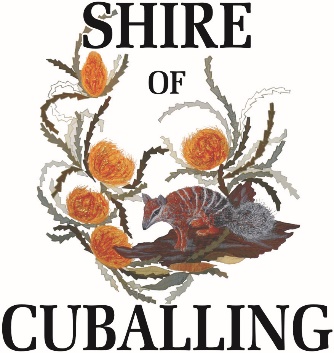 Shire of Cuballing LEAP Grants Program - Acquittal ReportSection One - General Information1.1 	Grant Details1.2 	Applicant’s DetailsSection Two - DeclarationI declare that the requirements of Shire of Cuballing LEAP Grants Program funding have been meet.1.3	Please provide a short summary of the outcome of your event or project. Eg:Did the event occur as planned?How many attendedWas the construction outcome of the project as planned? What, if any, challenges did your event/project over come? When was the project completed? How many volunteers were involved?  1.4	If available, please attach a photo(s) of the event/project to this form.1.5	Is the Shire of Cuballing permitted to these photos in promotional activities?1.6 	Are there any comments you would like to make about the grant program or the grant application process?Section Three - Financial ReportingSection Four - Check List1.7 	Please return the completed form to the Shire of CuballingIn person to the Shire Office;By email to cdo@cuballing.wa.gov.auHave you attached tax invoices of expenditure?Have you attached a tax invoice for payment?Have you attached any photos?Grant Reference Number:Date Received: Acknowledged:Name of project organisation:Grant amount $Legal name of organisation:Email address:Postal address:Suburb:Postcode:Authorised officer’s name:	Authorised officer’s position:Authorised officer’s telephone contact:Legally authorised officer’s signature:BUDGET ($)ACTUAL ($)INCOMETOTAL INCOME EXPENDITURE TOTAL EXPENDITURESURPLUS*/DEFICIT00